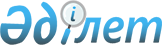 2022-2024 жылдарға арналған Қандыағаш қаласының бюджетін бекіту туралы
					
			Мерзімі біткен
			
			
		
					Ақтөбе облысы Мұғалжар аудандық мәслихатының 2021 жылғы 30 желтоқсандағы № 128 шешімі. Мерзімі өткендіктен қолданыс тоқтатылды
      Қазақстан Республикасының Бюджет Кодексінің 9-1 бабының 2 тармағына және Қазақстан Республикасының "Қазақстан Республикасындағы жергілікті мемлекеттік басқару және өзін-өзі басқару туралы" Заңының 6 бабына сәйкес, Мұғалжар аудандық мәслихаты ШЕШТІ:
      1. 2022-2024 жылдарға арналған Қандыағаш қаласының бюджеті тиісінше 1, 2 және 3 қосымшаларға сәйкес, оның ішінде, 2022 жылға мынадай көлемдерде бекітілсін:
      1) кірістер – 332 482,1 мың теңге:
      салықтық түсімдер – 148 100 мың теңге;
      салықтық емес түсімдер – 0 теңге;
      негізгі капиталды сатудан түсетін түсімдер – 17 000 мың теңге;
      трансферттер түсімі – 167 382,1 мың теңге;
      2) шығындар – 345 024 мың теңге:
      3) таза бюджеттік кредиттеу – 0 теңге:
      бюджеттік кредиттер – 0 теңге;
      бюджеттік кредиттерді өтеу – 0 теңге;
      4) қаржы активтерімен операциялар бойынша сальдо – 0 теңге:
      қаржы активтерін сатып алу – 0 теңге;
      мемлекеттің қаржы активтерін сатудан түсетін түсімдер – 0 теңге;
      5) бюджет тапшылығы (профициті) – -12 541,9 мың теңге;
      6) бюджет тапшылығын қаржыландыру (профицитін пайдалану) – 12 541,9 мың теңге: 
      қарыздар түсімі – 0 теңге;
      қарыздарды өтеу – 0 теңге;
      бюджет қаражатының пайдаланылатын қалдықтары – 12 541,9 мың теңге.
      Ескерту. 1 тармақ жаңа редакцияда - Ақтөбе облысы Мұғалжар аудандық мәслихатының 24.11.2022 № 261 шешімімен (01.01.2022 бастап қолданысқа енгізіледі).


      2. Қазақстан Республикасының "2022-2024 жылдарға арналған республикалық бюджет туралы" Заңының 9 бабына сәйкес белгіленгені еске және басшылыққа алынсын:
      2022 жылғы 1 қаңтардан бастап:
      1) жалақының ең төмен мөлшерi – 60 000 теңге;
      2) мемлекеттік базалық зейнетақы төлемінің ең төмен мөлшері – 19 450 теңге;
      3) зейнетақының ең төмен мөлшерi – 46 302 теңге;
      4) жәрдемақыларды және өзге де әлеуметтiк төлемдердi есептеу, сондай-ақ Қазақстан Республикасының заңнамасына сәйкес айыппұл санкцияларын, салықтарды және басқа да төлемдердi қолдану үшiн айлық есептiк көрсеткiш – 3 063 теңге;
      5) базалық әлеуметтiк төлемдердiң мөлшерлерiн есептеу үшiн ең төмен күнкөрiс деңгейiнiң шамасы – 36 018 теңге;
      2022 жылғы 1 сәуірден бастап:
      1) мемлекеттік базалық зейнетақы төлемінің ең төмен мөлшері – 20 191 теңге;
      2) зейнетақының ең төмен мөлшерi – 48 032 теңге;
      3) жәрдемақыларды және өзге де әлеуметтiк төлемдердi есептеу үшiн айлық есептiк көрсеткiш – 3 180 теңге;
      4) базалық әлеуметтiк төлемдердiң мөлшерлерiн есептеу үшiн ең төмен күнкөрiс деңгейiнiң шамасы – 37 389 теңге.
      Ескерту. 2 тармақ жаңа редакцияда - Ақтөбе облысы Мұғалжар аудандық мәслихатының 27.06.2022 № 216 шешімімен (01.01.2022 бастап қолданысқа енгізіледі).


      3. 2022 жылға арналған Қандыағаш қаласының бюджетінде аудандық бюджеттен берілетін субвенция көлемі 3 247 мың теңге сомасында ескерілсін.
      4. 2022 жылға арналған Қандыағаш қаласының бюджетіне республикалық бюджеттен және Қазақстан Республикасы Ұлттық қорынан азаматтық қызметшілердің жекелеген санаттарының, мемлекеттік бюджет қаражаты есебінен ұсталатын ұйымдар қызметкерлерінің, қазыналық кәсіпорындар қызметкерлерінің жалақысын көтеруге 1 278 мың теңге нысаналы ағымдағы трансферттер түскені ескерілсін.
      Ескерту. 4 тармақ жаңа редакцияда - Ақтөбе облысы Мұғалжар аудандық мәслихатының 27.06.2022 № 216 шешімімен (01.01.2022 бастап қолданысқа енгізіледі).


      5. Осы шешім 2022 жылдың 1 қаңтарынан бастап қолданысқа енгізіледі. 2022 жылға арналған Қандыағаш қаласының бюджеті
      Ескерту. 1 қосымша жаңа редакцияда - Ақтөбе облысы Мұғалжар аудандық мәслихатының 24.11.2022 № 261 шешімімен (01.01.2022 бастап қолданысқа енгізіледі). 2023 жылға арналған Қандыағаш қаласының бюджеті 2024 жылға арналған Қандыағаш қаласының бюджеті
					© 2012. Қазақстан Республикасы Әділет министрлігінің «Қазақстан Республикасының Заңнама және құқықтық ақпарат институты» ШЖҚ РМК
				
      Мұғалжар аудандық мәслихатының хатшысы 

Р. Мусенова
Мұғалжар аудандық мәслихатының 2021 жылғы 30 желтоқсандағы № 128 шешіміне 1 қосымша
Санаты
Санаты
Санаты
Санаты
Сомасы (мың теңге)
Сыныбы
Сыныбы
Сыныбы
Сомасы (мың теңге)
Iшкi сыныбы
Iшкi сыныбы
Сомасы (мың теңге)
Атауы
Сомасы (мың теңге)
1. КІРІСТЕР
332 482,1
1
САЛЫҚТЫҚ ТҮСІМДЕР
148 100
01
Табыс салығы
34 100
2
Жеке табыс салығы
34 100
04
Меншікке салынатын салықтар
100 501
1
Мүлікке салынатын салықтар
 2 724
3
Жер салығы
6 000
4
Көлік құралдарына салынатын салық
91 777
5
Бірыңғай жер салығы
0
05
Тауарларға, жұмыстарға және қызметтерге салынатын ішкі салықтар
13 499
3
Табиғи және басқа да ресурстарды пайдаланғаны үшін түсетін түсімдер
13 499
3
Негізгі капиталды сатудан түсетін түсімдер
17 000
03
Жердi және материалдық емес активтердi сату
17 000
1
Жерді сату
16 959
2
Материалдық емес активтерді сату
41
4
Трансферттердің түсімдері
167 382,1
02
Мемлекеттік басқарудың жоғары тұрған органдарынан түсетін трансферттер
167 382,1
3
Аудандардың (облыстық маңызы бар қаланың) бюджетінен трансферттер
167 382,1
Функционалдық топ
Функционалдық топ
Функционалдық топ
Функционалдық топ
Функционалдық топ
Сомасы (мың теңге)
Кіші функция
Кіші функция
Кіші функция
Кіші функция
Сомасы (мың теңге)
Бюджеттік бағдарламалардың әкiмшiсi
Бюджеттік бағдарламалардың әкiмшiсi
Бюджеттік бағдарламалардың әкiмшiсi
Сомасы (мың теңге)
Бағдарлама
Бағдарлама
Сомасы (мың теңге)
Атауы
Сомасы (мың теңге)
ІІ. ШЫҒЫНДАР
345 024
01
Жалпы сипаттағы мемлекеттiк қызметтер
129 780
1
Мемлекеттiк басқарудың жалпы функцияларын орындайтын өкiлдi, атқарушы және басқа органдар
129 780
124
Аудандық маңызы бар қала, ауыл, кент, ауылдық округ әкімінің аппараты
129 780
001
Аудандық маңызы бар қала, ауыл, кент, ауылдық округ әкімінің қызметін қамтамасыз ету жөніндегі қызметтер
83 360,9
022
Мемлекеттік органның күрделі шығыстары
46 419,1
07
Тұрғын үй-коммуналдық шаруашылық
164 887
3
Елді мекендерді көркейту
164 887
124
Аудандық маңызы бар қала, ауыл, кент, ауылдық округ әкімінің аппараты
164 887
008
Елді мекендердегі көшелерді жарықтандыру
59 485
009
Елді мекендердің санитариясын қамтамасыз ету
28 005
011
Елді мекендерді абаттандыру мен көгалдандыру
77 397
12
Көлiк және коммуникация
50 355,4
1
Автомобиль көлiгi
50 355,4
124
Аудандық маңызы бар қала, ауыл, кент, ауылдық округ әкімінің аппараты
50 355,4
013
Аудандық маңызы бар қалаларда, ауылдарда, кенттерде, ауылдық округтерде автомобиль жолдарының жұмыс істеуін қамтамасыз ету
50 355,4
15
Трансферттер
1,6
1
Трансферттер
1,6
124
Аудандық маңызы бар қала, ауыл, кент, ауылдық округ әкімінің аппараты
1,6
048
Нысаналы пайдаланылмаған (толық пайдаланылмаған) трансферттерді қайтару
1,6
V. Бюджет тапшылығы (профициті)
- 12 541,9
VI. Бюджет тапшылығын қаржыландыру (профицитін пайдалану)
12 541,9
8
Бюджет қаражатының пайдаланылатын қалдықтары
12 541,9
01
Бюджет қаражаты қалдықтары
12 541,9
1
Бюджет қаражатының бос қалдықтары
12 541,9
 01
Бюджет қаражатының бос қалдықтары
12 541,9Мұғалжар аудандық мәслихатының 2021 жылғы 30 желтоқсандағы № 128 шешіміне 2 қосымша
санаты
санаты
санаты
санаты
сомасы (мың теңге)
сыныбы
сыныбы
сыныбы
сомасы (мың теңге)
кіші сыныбы
кіші сыныбы
сомасы (мың теңге)
атауы
сомасы (мың теңге)
1. КІРІСТЕР
192 092
1
САЛЫҚТЫҚ ТҮСІМДЕР
137 578
01
Табыс салығы
68 391
2
Жеке табыс салығы
68 391
04
Меншікке салынатын салықтар
68 497
1
Мүлікке салынатын салықтар
7 104
4
Көлік құралдарына салынатын салық
61 393
5
Бірыңғай жер салығы
0
05
Тауарларға, жұмыстарға және қызметтерге салынатын ішкі салықтар
690
3
Табиғи және басқа да ресурстарды пайдаланғаны үшін түсетін түсімдер
690
3
Негізгі капиталды сатудан түсетін түсімдер
9 907
03
Жердi және материалдық емес активтердi сату
9 907
1
Жерді сату
8 707
2
Материалдық емес активтерді сату
1 200
4
Трансферттердің түсімдері
44 607
02
Мемлекеттік басқарудың жоғары тұрған органдарынан түсетін трансферттер
44 607
3
Аудандардың (облыстық маңызы бар қаланың) бюджетінен трансферттер
44 607
функционалдық топ
функционалдық топ
функционалдық топ
функционалдық топ
функционалдық топ
сомасы (мың теңге)
кіші функция
кіші функция
кіші функция
кіші функция
сомасы (мың теңге)
бюджеттік бағдарламалардың әкiмшiсі
бюджеттік бағдарламалардың әкiмшiсі
бюджеттік бағдарламалардың әкiмшiсі
сомасы (мың теңге)
бағдарлама
бағдарлама
сомасы (мың теңге)
Атауы
сомасы (мың теңге)
ІІ. ШЫҒЫНДАР
192 092
01
Жалпы сипаттағы мемлекеттiк қызметтер
63 910
1
Мемлекеттiк басқарудың жалпы функцияларын орындайтын өкiлдi, атқарушы және басқа органдар
63 910
124
Аудандық маңызы бар қала, ауыл, кент, ауылдық округ әкімінің аппараты
63 910
001
Аудандық маңызы бар қала, ауыл, кент, ауылдық округ әкімінің қызметін қамтамасыз ету жөніндегі қызметтер
63 910
07
Тұрғын үй-коммуналдық шаруашылық
103 182
3
Елді мекендерді көркейту
103 182
124
Аудандық маңызы бар қала, ауыл, кент, ауылдық округ әкімінің аппараты
103 182
008
Елді мекендердегі көшелерді жарықтандыру
52 573
009
Елді мекендердің санитариясын қамтамасыз ету
2 000
011
Елді мекендерді абаттандыру мен көгалдандыру
48 609
12
Көлiк және коммуникация
25 000
1
Автомобиль көлiгi
25 000
124
Аудандық маңызы бар қала, ауыл, кент, ауылдық округ әкімінің аппараты
25 000
013
Аудандық маңызы бар қалаларда, ауылдарда, кенттерде, ауылдық округтерде автомобиль жолдарының жұмыс істеуін қамтамасыз ету
25 000
15
Трансферттер
0
1
Трансферттер
0
124
Аудандық маңызы бар қала, ауыл, кент, ауылдық округ әкімінің аппараты
0
V. Бюджет тапшылығы (профициті)
0
VI. Бюджет тапшылығын қаржыландыру (профицитін пайдалану)
0Мұғалжар аудандық мәслихатының 2021 жылғы 30 желтоқсандағы № 128 шешіміне 3 қосымша
санаты
санаты
санаты
санаты
сомасы (мың теңге)
сыныбы
сыныбы
сыныбы
сомасы (мың теңге)
кіші сыныбы
кіші сыныбы
сомасы (мың теңге)
атауы
сомасы (мың теңге)
1. КІРІСТЕР
336 529
1
САЛЫҚТЫҚ ТҮСІМДЕР
139 625
01
Табыс салығы
69 090
2
Жеке табыс салығы
69 090
04
Меншікке салынатын салықтар
69 835
1
Мүлікке салынатын салықтар
7 442
4
Көлік құралдарына салынатын салық
62 393
5
Бірыңғай жер салығы
0
05
Тауарларға, жұмыстарға және қызметтерге салынатын ішкі салықтар
700
3
Табиғи және басқа да ресурстарды пайдаланғаны үшін түсетін түсімдер
700
3
Негізгі капиталды сатудан түсетін түсімдер
10 700
03
Жердi және материалдық емес активтердi сату
10 700
1
Жерді сату
9 200
2
Материалдық емес активтерді сату
1 500
4
Трансферттердің түсімдері
186 204
02
Мемлекеттік басқарудың жоғары тұрған органдарынан түсетін трансферттер
186 204
3
Аудандардың (облыстық маңызы бар қаланың) бюджетінен трансферттер
186 204
функционалдық топ
функционалдық топ
функционалдық топ
функционалдық топ
функционалдық топ
сомасы (мың теңге)
кіші функция
кіші функция
кіші функция
кіші функция
сомасы (мың теңге)
бюджеттік бағдарламалардың әкiмшiсі
бюджеттік бағдарламалардың әкiмшiсі
бюджеттік бағдарламалардың әкiмшiсі
сомасы (мың теңге)
бағдарлама
бағдарлама
сомасы (мың теңге)
Атауы
сомасы (мың теңге)
ІІ. ШЫҒЫНДАР
336 529
01
Жалпы сипаттағы мемлекеттiк қызметтер
88 910
1
Мемлекеттiк басқарудың жалпы функцияларын орындайтын өкiлдi, атқарушы және басқа органдар
88 910
124
Аудандық маңызы бар қала, ауыл, кент, ауылдық округ әкімінің аппараты
88 910
001
Аудандық маңызы бар қала, ауыл, кент, ауылдық округ әкімінің қызметін қамтамасыз ету жөніндегі қызметтер
63 910
022
Мемлекеттік органның күрделі шығыстары
25 000
07
Тұрғын үй-коммуналдық шаруашылық
172 107
3
Елді мекендерді көркейту
172 107
124
Аудандық маңызы бар қала, ауыл, кент, ауылдық округ әкімінің аппараты
172 107
008
Елді мекендердегі көшелерді жарықтандыру
78 707
009
Елді мекендердің санитариясын қамтамасызету
15 400
011
Елді мекендерді абаттандыру мен көгалдандыру
78 000
12
Көлiк және коммуникация
75 512
1
Автомобиль көлiгi
75 512
124
Аудандық маңызы бар қала, ауыл, кент, ауылдық округ әкімінің аппараты
75 512
013
Аудандық маңызы бар қалаларда, ауылдарда, кенттерде, ауылдық округтерде автомобиль жолдарының жұмыс істеуін қамтамасыз ету
75 512
15
Трансферттер
0
1
Трансферттер
0
124
Аудандық маңызы бар қала, ауыл, кент, ауылдық округ әкімінің аппараты
0
V. Бюджет тапшылығы (профициті)
0
VI. Бюджет тапшылығын қаржыландыру (профицитін пайдалану)
0